Policz kropki biedronce i zaznacz kółkiem odpowiednią liczbę.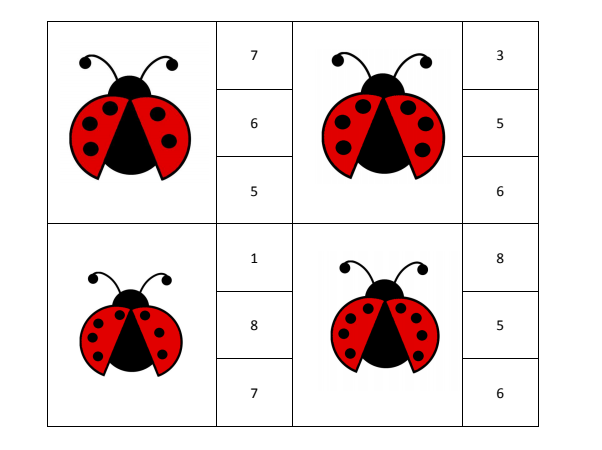 Policz kropki biedronce i przyporządkuj jej odpowiednią. liczbę z listka. 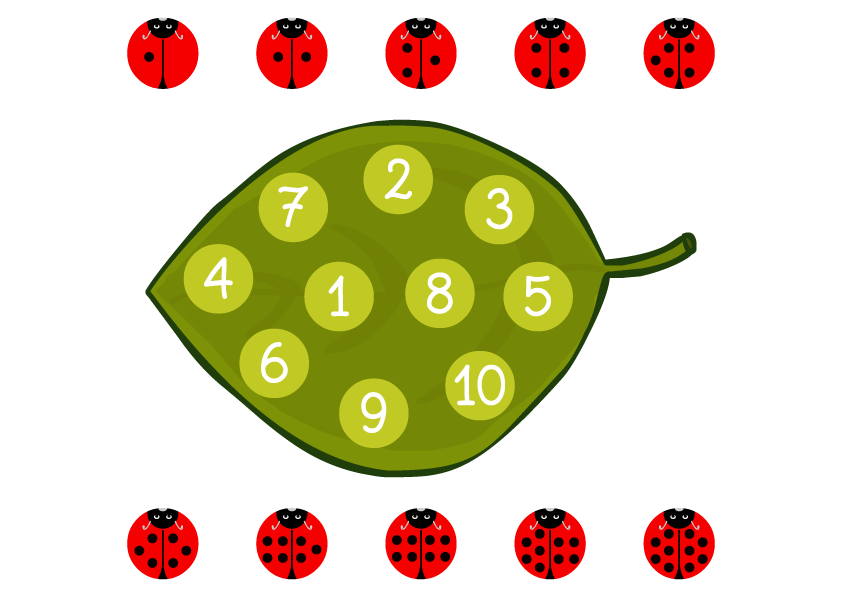 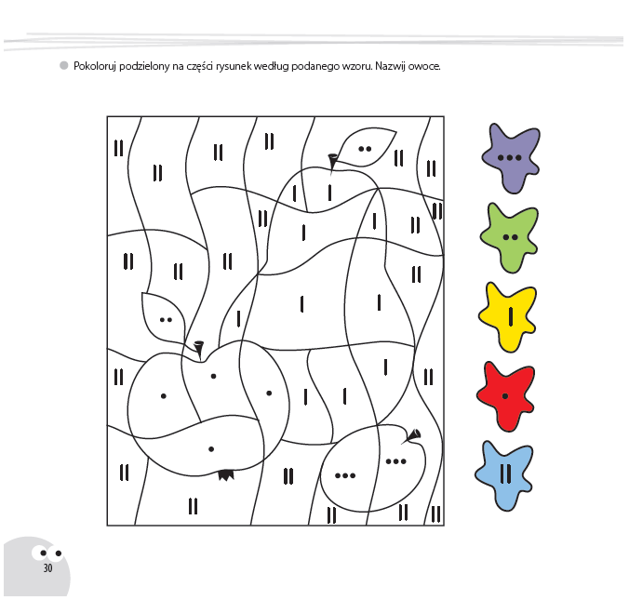 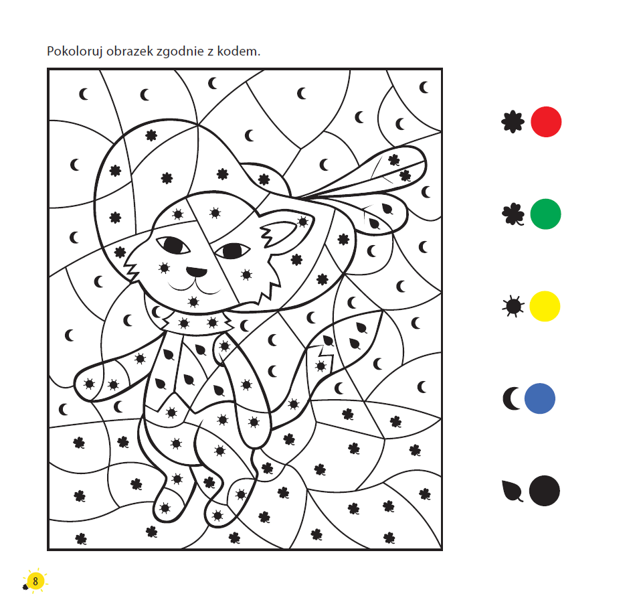 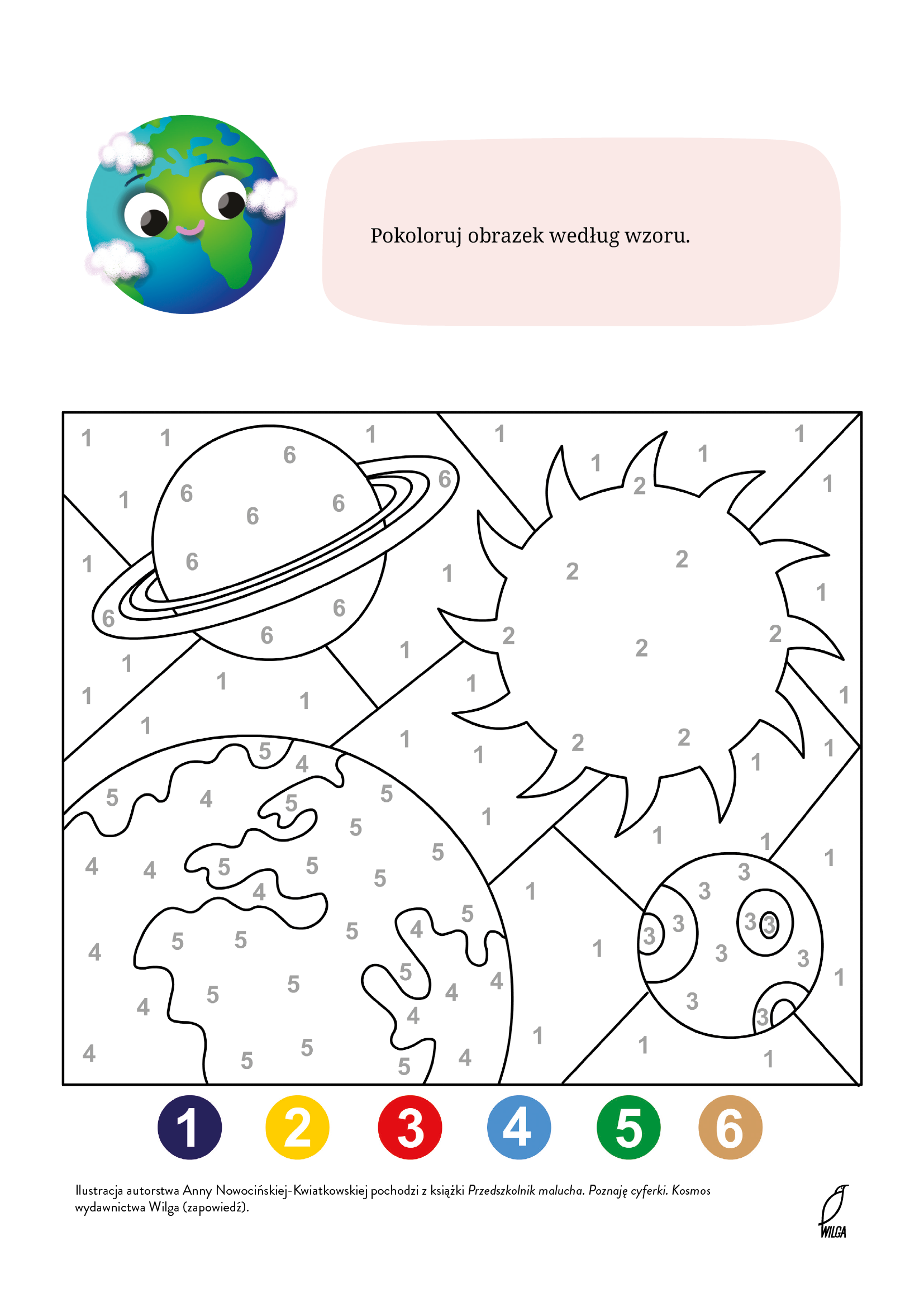 